Name:  	 Sprechblasen beschriftenEine Familie sitzt abends vor dem Fernsehgerät. Einer beugt sich vor und sieht interessiert zu, ein anderer lümmelt auf dem Sofa, jemand sucht die Chipstüte, und das Mädchen will gerade umschalten. Plötzlich gibt der Fernseher ein merkwürdiges Geräusch von sich, und das Bild beginnt zu flackern ...Überlegt euch in der Gruppe, wie die einzelnen Personen reagieren. Wie sitzen sie? Wohin schauen sie? Was reden sie miteinander? Beschrifte die Sprechblasen.Legt Sprechrollen fest und spielt die Szene mehrmals zusammen.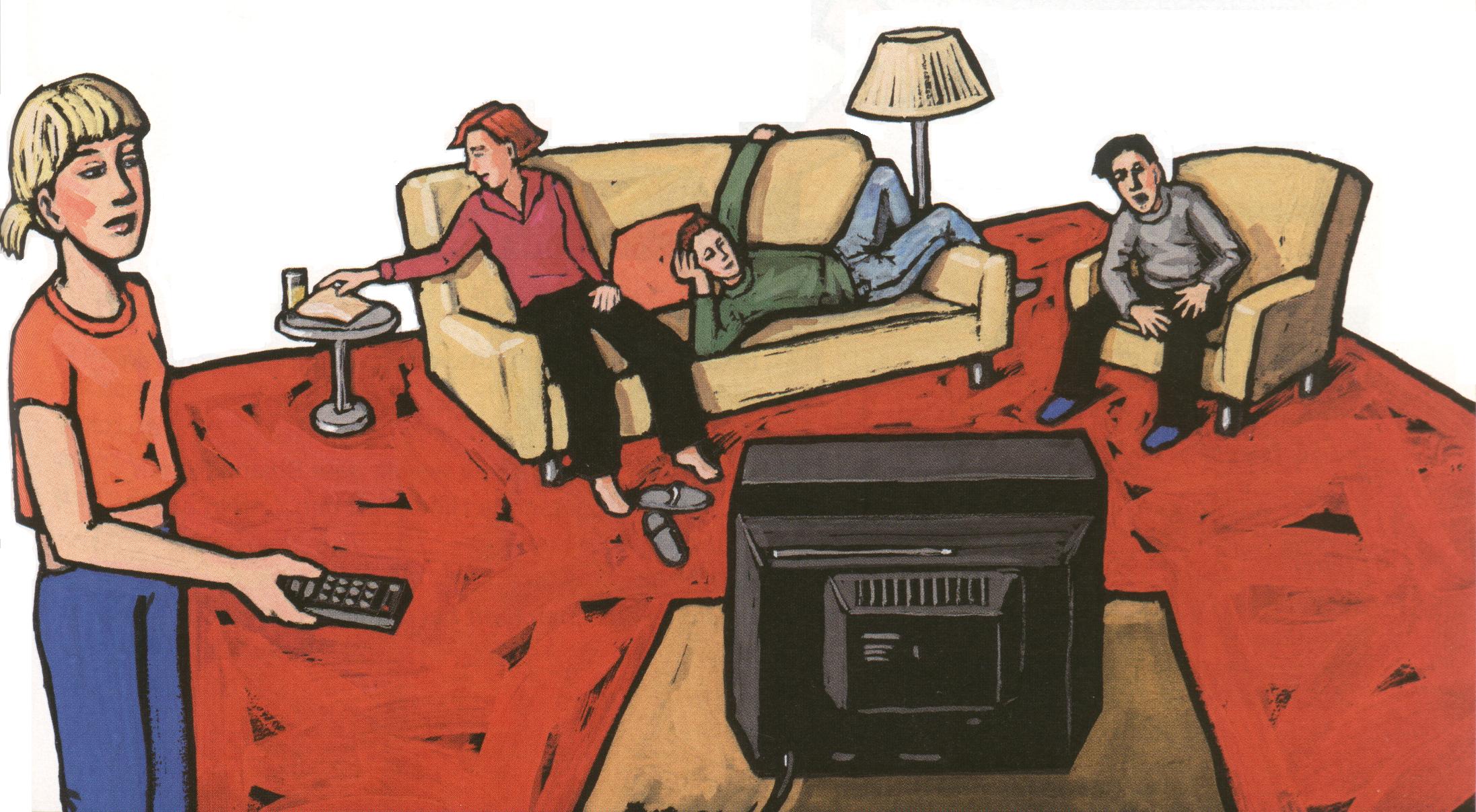 